   Smer: Farmaceutski tehničar   I I  godina    PITANJA: 1.STVARANJE KRALJEVINE SHS2.RATNE OPERACIJE U SRBIJI3.NAPAD SILA OSOVINA NA JUGOSLAVIJU 1941.4.PRVI BALKANSKI RAT5.DRUGI BALKANSKI RAT6.ČETNIČKI POKRET DRAŽE MIHAJLOVIĆA 7.RAZBIJANJE JUGOSLAVIJE I SRBIJE OD 1990-19998.NDH I NJENA POLITIKA GENOCIDA9.BERLINSKI KONGRES10.CARINSKI RAT I ANEKSIOZNA KRIZA11.HLADNI RAT I STVARANJE BLOKOVA12.SRBI U VOJVODINI U II POLOVINI 19. VEKA13.POLITIKA DELOVANJA SVETOZARA MILETIĆA14.UJEDINJENE NACIJE15.POKRET NESVRSTANIH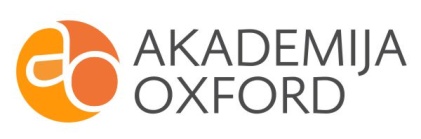 